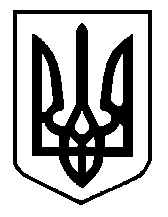 ГАННІВСЬКИЙ ЛІЦЕЙПЕТРІВСЬКОЇ СЕЛИЩНОЇ РАДИ ОЛЕКСАНДРІЙСЬКОГО РАЙОНУКІРОВОГРАДСЬКОЇ ОБЛАСТІНАКАЗ08.06.2023                                                                                                  № 79с. ГаннівкаПро результати перевіркиособових справ учнівЗгідно з планом роботи ліцею у червні здійснювалася перевірка ведення особових справ учнів класними керівниками. У Ганнівському ліцеї перевірка проводилась заступником директора з навчально-виховної роботи Соломкою Т.В., у Володимирівській філії заступником завідувача з навчально-виховної роботи Погорєлою Т.М., в Іскрівській філії Ганнівського ліцею заступником завідувача з навчально-виховної роботи Баранько Т.В.. Результати перевірки узагальнено в довідках 1, 2, 3. Виходячи з вищезазначеногоНАКАЗУЮ:Взяти до відома довідку «Про результати перевірки особових справ учнів» (додаток 1,примірник 1, сторінка 1,додаток 2,примірник 1, сторінок 2,додаток 3,примірник 1,сторінок 1).Стан ведення особових справ учнів 1-9 класів вважати задовільним.Питання стану ведення особових справ учнів розглянути на нараді при директорові (завідувачеві) у червні 2023 року.Всім класним керівникам усунути недоліки до 05.09.2023 року.Контроль за виконанням даного наказу покласти на заступника директора з навчально-виховної роботи Ганнівського ліцею РОБОТУ Н.А., завідувача Володимирівської МІЩЕНКО М. І., на т.в.о завідувача Іскрівської філії Ганнівського ліцею БАРАНЬКО Т.В. Директор                                                                                        Ольга КАНІВЕЦЬ                                                                                             З наказом ознайомлені:                                                                Марина МІЩЕНКОНадія РОБОТАТетяна БАРАНЬКОТетяна ПОГОРЄЛАТетяна СОЛОМКАДодаток 1до наказу директора № 79 від 08.06.2023 року Довідкапро стан ведення особових справ учнівпо Ганнівському ліцеюЗгідно з річним планом роботи ліцею на 2022/2023навчальний рік, на виконання Інструкції з ведення шкільної документації у ІІ семестрі адміністрацією була здійснена перевірка стану ведення особових справ учнів 1-9 класів Ганнівського ліцею.Перевіркою виявлено, що на всіх учнів школи заведені або продовжують вестися особові справи встановленого зразка. Класні керівники і класоводи ведуть особові справи згідно з рекомендаціями щодо їх ведення. В особових справах учнів 1-9 класів зберігаються такі документи: заява батьків, копія свідоцтва про народження, медичні зошити з довідками про проходження медичного огляду перед початком навчального року, копія ідентифікаційного коду та медична довідка про встановлення медичної групи для занять на уроках фізичної культури. В учнів 1-4 класів зберігаються свідоцтва досягнень.Не виявлено недоліки в особових справах:Враховуючи вищезазначенеПРОПОНУЮ:Стан ведення особових справ вважати задовільним.Питання стану ведення особових справ учнів розглянути на нараді при директорові у червні 2023 року.ЗДВНР                                                                                         Тетяна СОЛОМКАЧервень 2023 рокуДодаток 2до наказу директора № 79 від 08.06.2023 року Довідкапро стан ведення особових справ учнівпо Володимирівській філії Ганнівського ліцеюЗгідно плану внутрішкільного контролю заступником завідувача з навчально-виховної роботи Погорєлою Т.М. здійснена  перевірка стану ведення особових справ класними керівниками 1-9-х класів. Мета перевірки – з’ясувати стан ведення особових справ класними керівниками. Перевіркою виявлено, що на всіх учнів школи заведені або продовжують вестися особові справи встановленого зразка. Класні керівники ведуть особові справи згідно з рекомендаціями щодо їх ведення. В особових справах учнів 1-9 класів зберігаються такі документи: заява батьків, копія свідоцтва про народження, медичні зошити з довідками про проходження медичного огляду перед початком навчального року, копія ідентифікаційного коду, згода на обробку персональних даних.  Усі особові справи учнів 1-9-х класів на час перевірки були наявні в  кабінеті завідувача філії (місце збереження під час навчального процесу), оформлені в окремі папки для кожного класу з обов’язковим списком учнів та номерами.На учнів 1 класу особові справи були заведені вчителем початкових класів Коломієць О.М.. Оформлені всі вони відповідно до вимог. Записи ведуться охайно. Наявні Свідоцтва досягнень.Перевірка особових справ учнів 2 класу показала, що класний керівник Гирик В.І. розмістила  необхідні документи. Наявні Свідоцтва досягнень.У  належному стані знаходяться особові справи учнів 3 класу (класний керівник Швед Ю.А.). Всі особові справи містять згоди батьків на обробку персональних даних учнів.  Наявні Свідоцтва досягнень.Перевірка особових справ учнів 4 класу показала, що класний керівник Кращенко О.В. розмістила у папці  всі документи.  Наявні Свідоцтва досягнень.  У  належному стані знаходяться особові справи учнів 5 класу (класний керівник Ляхович І.Б.). Всі особові справи містять згоди батьків на обробку персональних даних учнів, а також в наявності є: заява батьків, копія свідоцтва про народження, медичні зошити з довідками про проходження медичного огляду перед початком навчального року, копія ідентифікаційного коду. Наявні Свідоцтва досягнень.Перевірка особових справ учнів 6 класу показала, що класний керівник Іванова О.В. розмістила в папці список учнів з номером особової справи. В особових справах наявні документи, які підтверджують відсутність учнів на уроках. Проведена належна робота з батьками учнів щодо надання копій особових карток платників податків з присвоєнням ідентифікаційного номера  та одержані згоди від батьків на обробку персональних даних учнів. У  належному стані знаходяться особові справи учнів 7 класу (класний керівник Хомич Л.М.) Всі особові справи містять згоди батьків на обробку персональних даних учнів, а також в наявності є: заява батьків, копія свідоцтва про народження, медичні зошити з довідками про проходження медичного огляду перед початком навчального року, копія ідентифікаційного коду.    Перевірка особових справ учнів 8 класу показала, що класний керівник Лісайчук Н.С. розмістила в папці список учнів з номером особової справи. В особових справах наявні документи, які підтверджують відсутність учнів на уроках. Проведена належна  робота з батьками учнів щодо надання копій особових карток платників податків з присвоєнням ідентифікаційного номера  та одержані згоди від батьків на обробку персональних даних учнів. Класним керівником 9 класу Дудник Н.В. проведено роботу щодо надання батьками карток платників податків, які необхідно мати для замовлення документів про освіту. Також в особових справах знаходяться згоди на обробку інформації для оформлення документів та особисті анкети учнів.В особових справах учнів 5-9 класів класні керівники записують громадські доручення, заохочення.  Всі особові справи мають номери згідно із записами в алфавітній книзі. Класні керівники, заступник завідувача з НВР контролюють рух дітей. Номери особових справ записані в класних журналах.Разом з тим класним керівникам 1-9 класів звернути увагу на медичні зошити учнів, їх наявність, підписи батьків про ознайомлення із записами та рекомендаціями лікарів.  Отже,  стан ведення особових справ учнів 1-9 класів вважати задовільним.РЕКОМЕНДАЦІЇ:1.Класним керівникам слідкувати за наявністю всіх документів у особових справах.										 Систематично 2.Адміністрації гімназії систематично здійснювати перевірку особових справ учнів протягом навчального року.1 раз в семестрЗаступник завідувача з навчально-виховної роботи              Тетяна ПОГОРЄЛАЧервень 2023 рокуДодаток 3до наказу директора № 79 від 08.06.2023 року Довідкапро стан ведення особових справ учнівпо Іскрівській філії Ганнівського ліцеюЗгідно річного плану роботи школи на 2022/2023 навчальний рік, на виконання Інструкції з ведення шкільної документації у ІІ семестрі заступником завідувача філії з навчально-виховної роботи Т.В. БАРАНЬКО була здійснена перевірка стану ведення особових справ учнів 2-9 класів Іскрівської філії Ганнівського ліцею.       Перевіркою виявлено, що на всіх учнів школи заведені особові справи встановленого зразка. Класоводи та класні керівники ведуть особові справи згідно рекомендацій щодо їх ведення. У особовій справі кожного учня та учениці 2-9 класів зберігається наступна документація:заява батьків;копія свідоцтва про народження;медичний зошит з довідками про проходження медичного огляду перед початком навчального року;копія паспорту громадянина України (ID-картка) (для учнів 8-9 класів);копія ідентифікаційного коду; медична довідка про встановлення медичної групи для занять на уроках фізичної культури;     Стан введення особових справ учнів прошу вважати задовільним.РЕКОМЕНДАЦІЇ:Класним керівникам слідкувати за наявністю всіх документів у особових справах.                              Систематично2.Адміністрації філії систематично здійснювати перевірку особових справ учнів упродовж навчального року.                                                                                                                                                                             1 раз в семестрЗаступник завідувача філії                                                          Тетяна БАРАНЬКОЧервень 2023 року